(Delete this section if Literacy is your main goal)SignaturesAction Plan for LearningAction Plan for Learning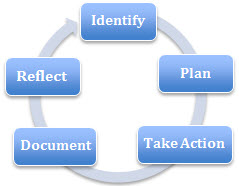 School Name: Summit MiddleSchool Goal:  School Year: 2019-2020Goal / Inquiry Student learningI will contribute to a positive school community.Rationale1-3 reasons for choosing goalAlthough this is a simple goal, the staff’s intention is to use this as a statement that is memorable and that we can expand upon with students, parents and the school community as the year progressesLanguage needs to change, but goals need to remain  The goal is intended to focus on student growth (growth mindset) and the idea of building a community from individual classrooms, to teams, to the school, and extending out to the communityThe goal also highlights the hope that students recognize their strengths and individuals and learners and seek out ways to contribute to their communityStaff would like to build connections within the schoolSummit Middle staff feel that our students feel connected with one another, however we would like to focus on them accepting and respecting each other’s differencesStudents do seem connected Social emotional emphasis in students – understanding that kindness is important Take the academic component out of previous goal and focus on growth (which will inevitably lead to positive things in the greater community) Staff want students to feel safe, take risks, think for themselves and be kind Summit Middle School is continuing with gradeless assessment in 2019-2020 school year, by doing so, we are hoping to have students focus on themselves as a learner and ways they can grow and foster their strengthsThrough the new curriculum, students will explore their personal awareness and culture so we are hoping this will lead to more compassion and acceptance for others and their differences. Last year’s goal was I will use my learning to help me grow while building a positive community.We wish to continue to focus on students building connections not only to each other, but also to staff. In addition, we endeavor to encourage meaningful connections outside our school with the local community.References and sources to support actionsAnecdotal evidence from teachers about progress of this year’s goal Anecdotal evidence from staff about moving forward and ideas for upcoming goal (2019-2020) Gr. 7 MDI (2019) reflects high understanding of empathy, but lower prosocial behavior. Teachers feel that if students better understand their ability to grow and contribute, they would deepen their connections with the school and community.“School connectedness is about creating a school community where everyone feels safe, seen, heard, supported, significant and cared for (BC School Based Mental Health Coalition, 2013). The focus in school connectedness is on building strong, positive relationships: among students, between students and school staff; between school staff, families and the larger community. The presence of caring relationships in schools — the heart of school connectedness — is increasingly recognized as a vital component of successful schools. The research is strong and consistent; students who feel connected to school do better academically and are healthier.” (https://healthyschoolsbc.ca/healthy-schools-bc-resources/school-connectedness/)Backup DocumentationPlanned ActionsContinuing practices working well (1-3)What will we do differently? (1-3)How will we provide for staff development and collaboration?How will we involve parents?How will we involve students?How will we monitor progress and adjust actions?Continuing practices working well (1-3) In-class community-building (class charters) to create buy-in with students to understand goal Opportunities to meet regarding the goals during collaboration time What will we do differently? (1-3) Move from theory to practice (provide context for achieving the goal) Create ongoing dialogue at monthly staff meetings to keep conversations going and keep the goal at the forefront of staff’s minds (brief...i.e. 5 minutes at the start of staff meetings) How will we provide for staff development and collaboration? More opportunity for staff to share what they are doing to achieve APL goal Co-create lessons to build on the school goal that teachers can use in their classrooms (e.g. Traits & Talents lesson)Work to create concrete resources (potentially share at staff meetings) Mixed team groupings at meetings to share ideas and brainstorm practical approaches How will we involve parents? Continuing to have the APL goal in the newsletter Coffee and Conversation (inviting parents into the building once a month to discuss school happenings) More opportunities for parents to come in and volunteer Student-led and 3-way conferencesInviting parents to celebrate in student work / presentations (e.g. gallery walks for projects, film festivals) How will we involve students? Building class charters at the beginning of the year Reconnecting to the goal throughout the year Class circles Student leadership (e.g. Student voice and Student Public Relations) Continual ice-breaker activities (e.g. ‘Question of the day’) Cross-team connections (e.g. grade 6/7 classes working with grade 8 classes)How will we monitor progress and adjust actions? Staff meeting discussionsAnecdotal questions to staff for informal feedback at meeting/collaboration timesTeacher reflection and feedback that is shared with colleaguesBalance ideas and implemented activities with questions and discussion around how they were receivedMicrosoft Forms – creating simple surveys that students and staff can take to collect data relating to the goalMonthly meetings where staff gather to discussTeacher observations and anecdotal evidence Teacher collaboration at staff meetings and Wednesday morningsInformally through class discussions and circlesStudent self-reflectionsBackup DocumentationDocumentation of learningKey evidence of changeHow did your actions make a difference? Choose 1-3 pieces of evidence to demonstrate the impact your actions have had on student learning to meet your goal. Documentation could include video, survey results, performance standard data, anecdotal evidence, work samples, etc.MDI Survey:78% of students reported that they understand and feel empathy towards their peers, while only 45% reported that they participate in prosocial behaviour (e.g. helping someone who is hurt)Empathy has increased from 73% since 2017 and prosocial behaviour has declined from 48% to 45%, which indicates that students are recognizing the feelings and perspectives of others yet are not acting on this. Our goal targets this discrepancy and will encourage students to put action to their empathy66% of students agree a little/a lot that they can make a difference in the world and 77% agree a little/a lot that they try to make the world a better place – both of which are a minimal (2-3%) increase from the survey of the previous yearStudent connectedness is increasing since 2017:Peer belonging increased 5% overall in the “high” sectionFriendship intimacy increased by 4% in the “high” section and decreased by 4% in the “low” sectionOverall, we would like to increase the number of students in the “high” and “agree a lot” sections.  Student core competency reflections for their report card show growth in our practice of helping students identify their own strengths and stretches.Students reflected on their learning and ways to share their learning.Teams participated in activities to create hallway displays that demonstrate the connections between students (e.g. Traits and Talents chain)Students and staff collaborated in teams to choose their team name and worked on a cheers and/or dances to create a sense of belonging for all students on each team. A variety of clubs were offered at lunch time and after school for students.Backup DocumentationSchool Community Engagement ProcessHow did you engage parents, teachers, students & support staff in developing your APL?How did you share your APL goals with parents, teachers, students & support staff?Monthly collaboration meeting for APL committee (all staff welcome), minutes shared with all staffPresentation & discussion at staff meetings to gain feedback and help direct future effortsPresentation & discussion on professional development day to collaborate with staff on next year’s goalOngoing communication with parents through online portfolios and emailsGoal updates in school newsletter Parent participation in School Satisfaction Survey Explicit discussion of school goal with students in class Survey provided in March to each teacher specifically related to the goal and student/school progressStaff participation in the satisfaction surveyEncouragement of dedicating time to building connections Feedback collected on the progress of the school goal and collected ideas for areas of focusSharing APL minutes and lesson plansCDMC discussions around ideas for community engagementField trips to provide volunteer opportunities for studentsBackup DocumentationReflection HighlightsWhere are we now?What are some patterns emerging?What surprised you?What conclusions / inferences might you draw?How does this inform potential next steps?Teachers have a clearer idea of the intentions behind the goal for next year as it is a modification of this year’s with simplified language to put the central ideas of connection, contribution and community more in focusOur school goal ties in well with the “new” BC curriculum and a competency-based approach to learningAs Summit is continuing with ‘gradeless’ assessment, student growth (growth mindset) and personal awareness are closely associated with our goal, as students need to know and understand themselves and their unique learning styles in order to recognize how they can contribute to the school and communityI was surprised that many teachers felt the need to focus on proficiency scale language and assessment in order to feel they could appropriately target this year’s goalThis demonstrates a continued need to continue conversation and collaboration between staff to create and share intentional activities and lessons next yearWe need to reduce the academic focus in last year’s goal and instead target growth and contribution which will inevitably lead to positive things in the greater community Backup DocumentationLiteracy DataAttach the following:Classroom Assessment School AssessmentFSA resultsClassroom Based Assessment & School Based Assessment indicates:Results not available yet FSA Results:ReadingExtending - 6On track – 103Emerging – 27WritingExtending – 7On track – 121Emerging – 6MathExtending – 36On track – 77Emerging - 24School Name:  School Goal:  School Year:  TitleNameSignaturePrincipalGlenda SpeightAssistant SuperintendentRob Zambrano Print this page, have it signed by Principal & Assistant Superintendent, scan it and attach it here